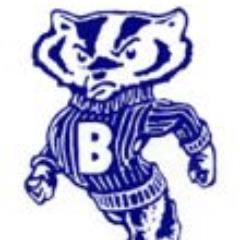 BENNINGTON ATHLETIC BOOSTER CLUB SCHOLARSHIPS FORM$2000 in scholarships to Outstanding Senior Student AthletesFour scholarships with a value of $500 each will be awarded to Outstanding Senior Student Athletes.The scholarship must be used for undergraduate study at an accredited university, college, or other post-secondary educational institution of the recipient’s choice.  The winner must begin attendance at the selected institution by October in the year of high school graduation.Criteria applied to the selection process for the scholarship include, but not necessarily limited to, the following items. Shall be a senior at Bennington, High School;Shows respect and good character in all involved areas (applications will be screened by Bennington Administration for serious infractions against Bennington’s Standard Code of Conduct);Shall have a cumulative GPA of at least 2.5 at the end of the first semester with a stipulation that if the applicant’s GPA shouldn’t drop below 2.5 by graduation.  If the applicant’s GPA drops below that mark the awarded scholarship will be withdrawn;Shall have completed two academic years at Bennington High School and be eligible to graduate by May of this year;Shall have participated and successfully completed at least one sport or season in school athletics during each of their Junior and Senior years;The coaches you have played for will fill out a character evaluation form to help us determine the best candidates for these scholarships.A three-person committee will select winners.  The committee will be made up of two executive board members and one at large member from the Booster Club.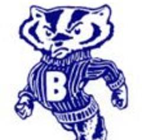 